附件1江苏炜赋集团有限公司2021年公开招聘工作人员岗位简介表附件2                                       编号：江苏炜赋集团有限公司2021年公开招聘工作人员报名表带“*”为必填项。承诺：本人郑重承诺以上所填资料完全真实，否则承担全部责任。本人签名：                                                报名时间：附件3授权委托书本人：        （身份证号：                                ），因个人原因,本人不能到现场进行报名，现特委托：                 同志（身份证号：                                ）代为办理报名相关手续（报名岗位代码为：             ）。                           委托人（签字）：                                          受托人（签字）：                                              日         期：   附件4疫情防控登记表健康申报及承诺书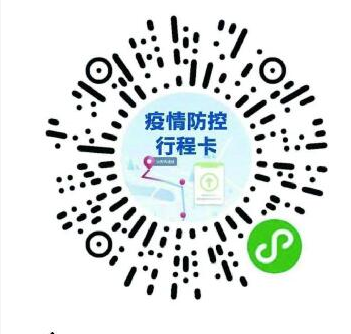 微信扫描二维码，查询近14天出行轨迹。序号岗位代码及名称年龄拟招人数学历专业其他101岗位法务高级主管40周岁以下（1981年1月1日以后出生）1全日制本科及以上法律类、中文文秘类1.持有《法律职业资格证书》；2.具备较强的文字撰写能力，能够独立起草高质量文稿，在报刊杂志发表过理论文章者优先；3.从事法务工作三年以上，能够独立处理企业对外民事、物权、经济等法律事务；4.在律师事务所有工作经验者优先。202岗位党务高级主管40周岁以下（1981年1月1日以后出生）1全日制本科及以上中文文秘类、公共管理类1.中共党员，思想政治素质好；2.熟悉党务工作，具有三年以上基层党组织建设、党建理论研究经验或相关工作经验；3.具备较强的组织策划能力，较强的写作能力。序号岗位代码及名称年龄拟招人数学历专业其他303岗位监察审计高级主管40周岁以下（1981年1月1日以后出生）1全日制本科及以上汉语言文学、法学、会计学、审计、新闻学。研究生专业不限中共党员，为人正直忠诚，责任感强，具有良好的沟通协调能力和团队协作精神，组织纪律性、原则性较强；具有三年以上党务纪检、审计工作经验。熟悉国家法律法规、纪检监察、内审业务知识；3.具有良好的学习能力、活动组织协调能力和较强的文字写作能力、语言表达能力。404岗位投资经营管理高级主管40周岁以下（1981年1月1日以后出生）1全日制本科及以上经济类、工商管理类、财务财会类1.掌握企业上市及项目投资有关法律法规，熟悉投资管理、经济金融法律法规等相关专业知识，具备较高的组织、沟通、协调及分析判断能力，有较好的文字功底，能熟练编写可行性研究报告、商业计划书等；2.了解《公司法》等企业运营管理方面的法律法规及相关政策规定，熟悉企业运营管理相关业务，有较强的团队协作精神；3.会计师或经济师职称，有证券或基金从业资格，五年以上相关工作经历。姓  名姓  名姓  名性  别性  别出生年月（  岁）出生年月（  岁）照片民  族民  族民  族籍  贯籍  贯政治面貌政治面貌照片入党时间入党时间入党时间参加工作时间参加工作时间健康状况健康状况照片报考岗位报考岗位报考岗位职称／执业资格证职称／执业资格证照片熟悉专业有何专长熟悉专业有何专长熟悉专业有何专长熟悉专业有何专长熟悉专业有何专长照片学历学位学历学位学历学位全日制教育全日制教育毕业院校系及专业毕业院校系及专业学历学位学历学位学历学位在职教育在职教育毕业院校系及专业毕业院校系及专业工作单位及现任职务工作单位及现任职务工作单位及现任职务工作单位及现任职务工作单位及现任职务个人简历（高中起的学习及工作情况，请如实填写，将作为适岗评价重要依据）工作业绩及奖惩情况（请如实填写，将作为适岗评价重要依据）工作业绩及奖惩情况（请如实填写，将作为适岗评价重要依据）家庭主要成员及重要社会关系家庭主要成员及重要社会关系称  谓称  谓姓  名姓  名年龄年龄政治  面貌工作单位及职务工作单位及职务工作单位及职务工作单位及职务工作单位及职务工作单位及职务家庭主要成员及重要社会关系家庭主要成员及重要社会关系家庭主要成员及重要社会关系家庭主要成员及重要社会关系家庭主要成员及重要社会关系家庭主要成员及重要社会关系家庭主要成员及重要社会关系家庭主要成员及重要社会关系家庭  住址家庭  住址邮编身份证号码身份证号码身份证号码身份证号码单位电话单位电话单位电话电子邮箱电子邮箱电子邮箱电子邮箱手机号码手机号码手机号码*期望年薪（税前）*期望年薪（税前）*期望年薪（税前）*期望年薪（税前）*从何处获得招聘信息*从何处获得招聘信息*从何处获得招聘信息姓名身份证号身份证号联系电话健康状况健康状况现住址健康码（时间更新至报名前一天，彩图粘贴下方）健康码（时间更新至报名前一天，彩图粘贴下方）健康码（时间更新至报名前一天，彩图粘贴下方）14天出行轨迹（时间更新至报名前一天，彩图粘贴下方）14天出行轨迹（时间更新至报名前一天，彩图粘贴下方）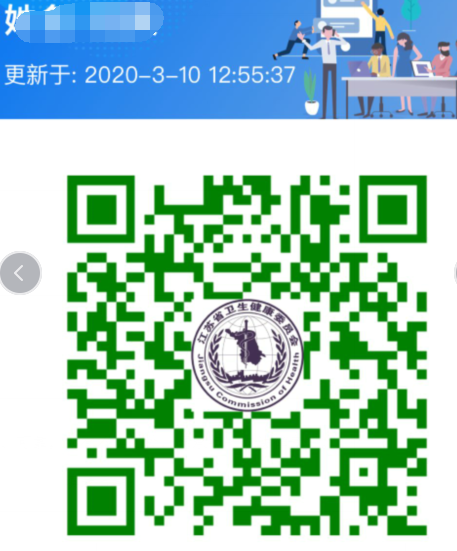 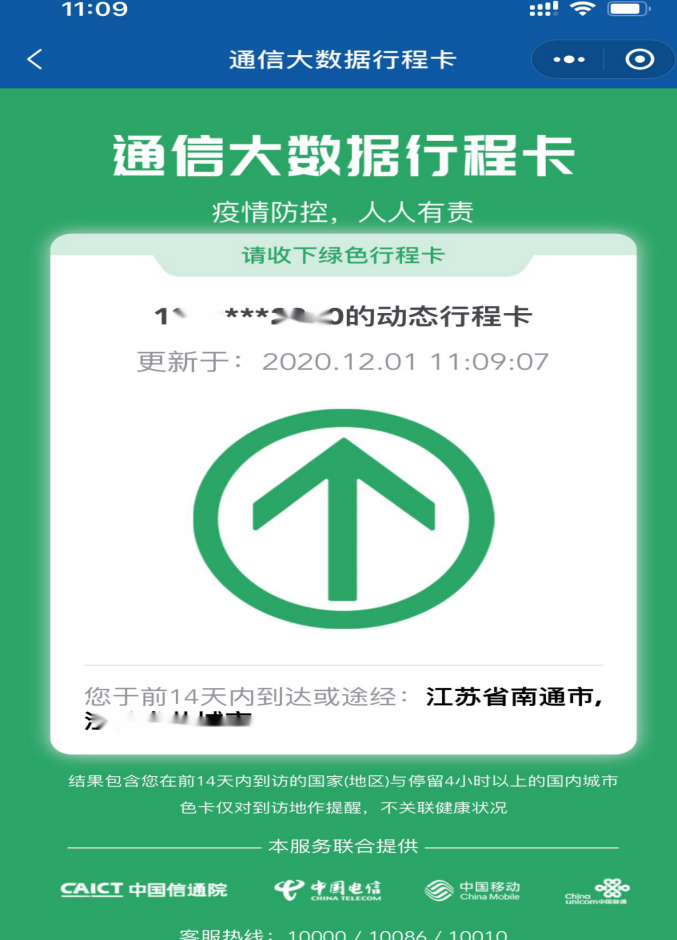 本人保证此表格填写内容真实、完整、可靠，如有不实之处，愿承担一切法律责任。填写人签字：                 填表日期：本人保证此表格填写内容真实、完整、可靠，如有不实之处，愿承担一切法律责任。填写人签字：                 填表日期：本人保证此表格填写内容真实、完整、可靠，如有不实之处，愿承担一切法律责任。填写人签字：                 填表日期：本人保证此表格填写内容真实、完整、可靠，如有不实之处，愿承担一切法律责任。填写人签字：                 填表日期：本人保证此表格填写内容真实、完整、可靠，如有不实之处，愿承担一切法律责任。填写人签字：                 填表日期：姓名性别身份证号现住址联系电话流行病学史考前14天内是否在国内疫情中高风险地区或国（境）外旅居。考前14天内是否在国内疫情中高风险地区或国（境）外旅居。是□否□流行病学史考前14天内是否密切接触新冠肺炎确诊病例、疑似病例或无症状感染者。考前14天内是否密切接触新冠肺炎确诊病例、疑似病例或无症状感染者。是□否□流行病学史是否有发热或咳嗽等呼吸道症状。是否有发热或咳嗽等呼吸道症状。是□否□考生承诺本人在此郑重承诺：填报、现场出示的所有信息（证明）均真实、准确、完整、有效，自愿承担因不实承诺应承担的相关责任、接受相应处理。在考试期间严格遵守考试纪律，服从现场工作人员管理及疫情防控工作安排。考生签名：                                 年   月   日  本人在此郑重承诺：填报、现场出示的所有信息（证明）均真实、准确、完整、有效，自愿承担因不实承诺应承担的相关责任、接受相应处理。在考试期间严格遵守考试纪律，服从现场工作人员管理及疫情防控工作安排。考生签名：                                 年   月   日  本人在此郑重承诺：填报、现场出示的所有信息（证明）均真实、准确、完整、有效，自愿承担因不实承诺应承担的相关责任、接受相应处理。在考试期间严格遵守考试纪律，服从现场工作人员管理及疫情防控工作安排。考生签名：                                 年   月   日  本人在此郑重承诺：填报、现场出示的所有信息（证明）均真实、准确、完整、有效，自愿承担因不实承诺应承担的相关责任、接受相应处理。在考试期间严格遵守考试纪律，服从现场工作人员管理及疫情防控工作安排。考生签名：                                 年   月   日  